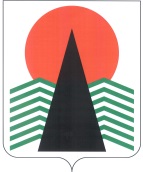 АДМИНИСТРАЦИЯ  НЕФТЕЮГАНСКОГО  РАЙОНАпостановлениег.НефтеюганскО подготовке документации по планировке межселенной территории Нефтеюганского района В соответствии со статьей 45, пунктом 16 статьи 46 Градостроительного кодекса Российской Федерации,  Федеральным законом от 06.10.2003 № 131-ФЗ 
«Об общих принципах организации местного самоуправления в Российской Федерации», Уставом муниципального образования Нефтеюганский район, постановлением администрации Нефтеюганского района от 22.07.2013 № 1955-па-нпа «Об утверждении положения о порядке подготовки документации по планировке межселенных территорий Нефтеюганского района», на основании заявлений публичного акционерного общества «Нефтяная компания «Роснефть» 
(далее - ПАО «НК «Роснефть») от 07.09.2018 № 03/03/04-07-16708, от 11.09.2018 
№ 03/03/04-07-16912, от 10.09.2018 № 03/03/04-07-16781 п о с т а н о в л я ю:Подготовить проект планировки и проект межевания территории (далее - Документация) для размещения объекта: «Обустройство разведочной скважины № 1197р  Солкинского месторождения, Юганского региона», в соответствии со схемой размещения объекта, являющейся приложением № 1 к настоящему постановлению. «Отдельный пост ПЧ-2», в соответствии со схемой размещения объекта, являющейся приложением № 2 к настоящему постановлению.«Обустройство куста скважин  № 105 Ефремовского месторождения. Расширение», в соответствии со схемой размещения объекта, являющейся приложением № 3 к настоящему постановлению.Рекомендовать ПАО «НК «Роснефть» осуществить подготовку Документации для размещения объектов, указанных в пункте 1 настоящего постановления, и предоставить подготовленную Документацию в департамент градостроительства и землепользования администрации Нефтеюганского района 
на проверку.Департаменту градостроительства и землепользования администрации Нефтеюганского района (Калашников А.Д.):Организовать учет предложений от физических и юридических лиц 
о порядке, сроках подготовки и содержании Документации.Осуществить проверку подготовленной на основании настоящего постановления Документации в течение 30 дней со дня поступления Документации 
в департамент градостроительства и землепользования администрации Нефтеюганского района на соответствие требованиям пункта 10 статьи 45 Градостроительного кодекса Российской Федерации.Настоящее постановление подлежит опубликованию в газете «Югорское обозрение» и размещению на официальном сайте органов местного самоуправления Нефтеюганского района.Контроль за выполнением постановления возложить на директора 
департамента имущественных отношений – заместителя главы Нефтеюганского 
района Бородкину О.В.Исполняющий обязанности Главы района							С.А.КудашкинПриложение № 1к постановлению администрации Нефтеюганского районаот 10.10.2018 № 1708-паСхема размещения объекта: «Обустройство разведочной скважины № 1197р  Солкинского месторождения, Юганского региона»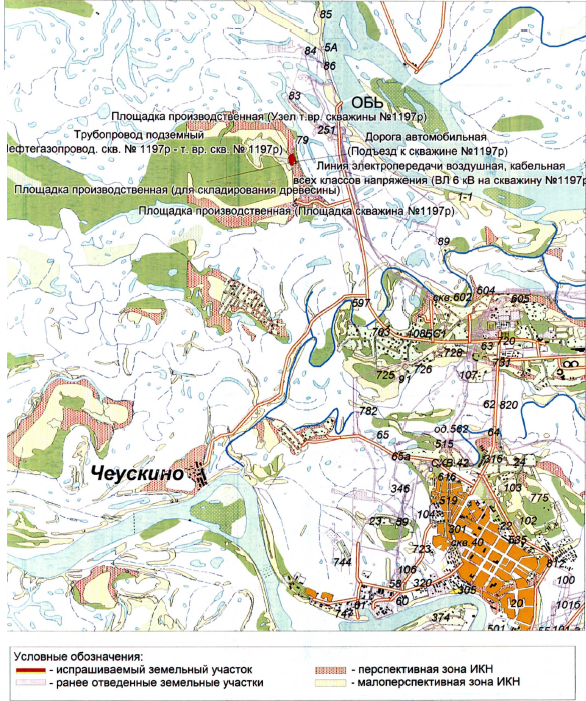                                                                          Приложение № 2                                                                         к постановлению администрации
                                                                         Нефтеюганского района                                                                         от 10.10.2018 № 1708-паСхема размещения объекта: «Отдельный пост ПЧ-2»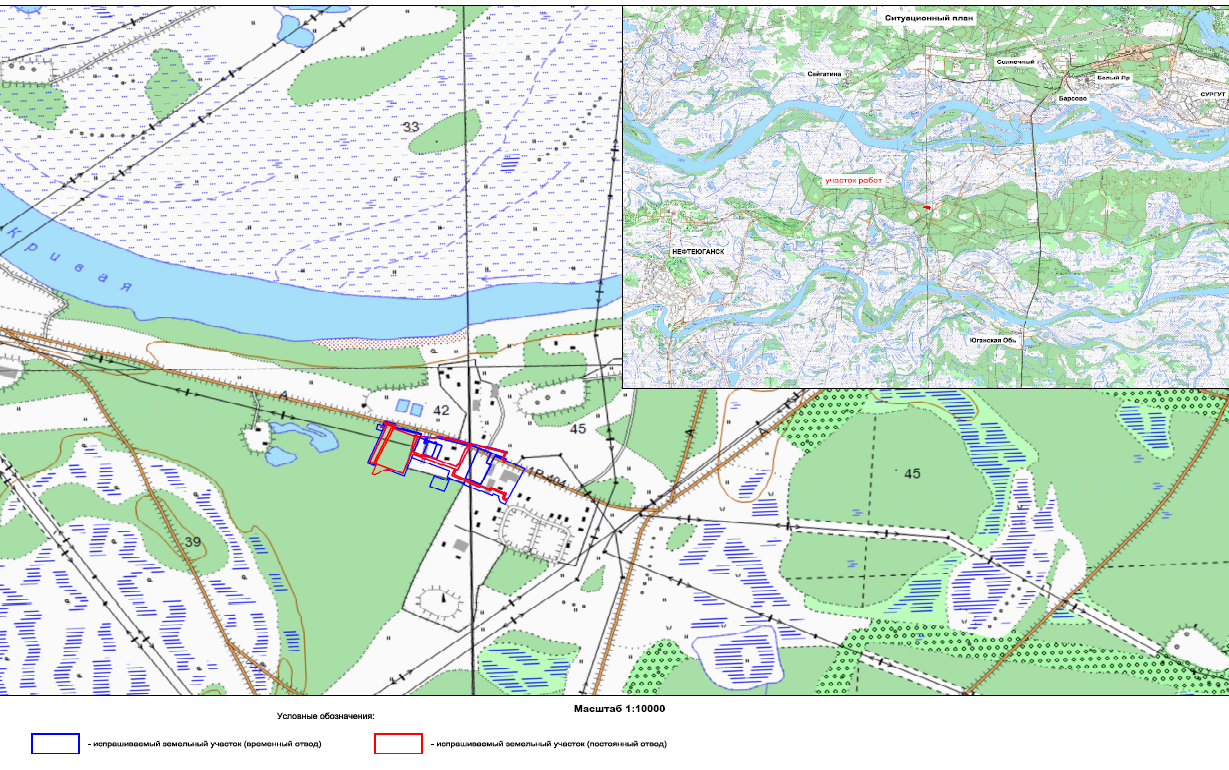 Приложение № 3к постановлению администрации Нефтеюганского районаот 10.10.2018 № 1708-паСхема размещения объекта: «Обустройство куста скважин № 105  Ефремовского месторождения. Расширение»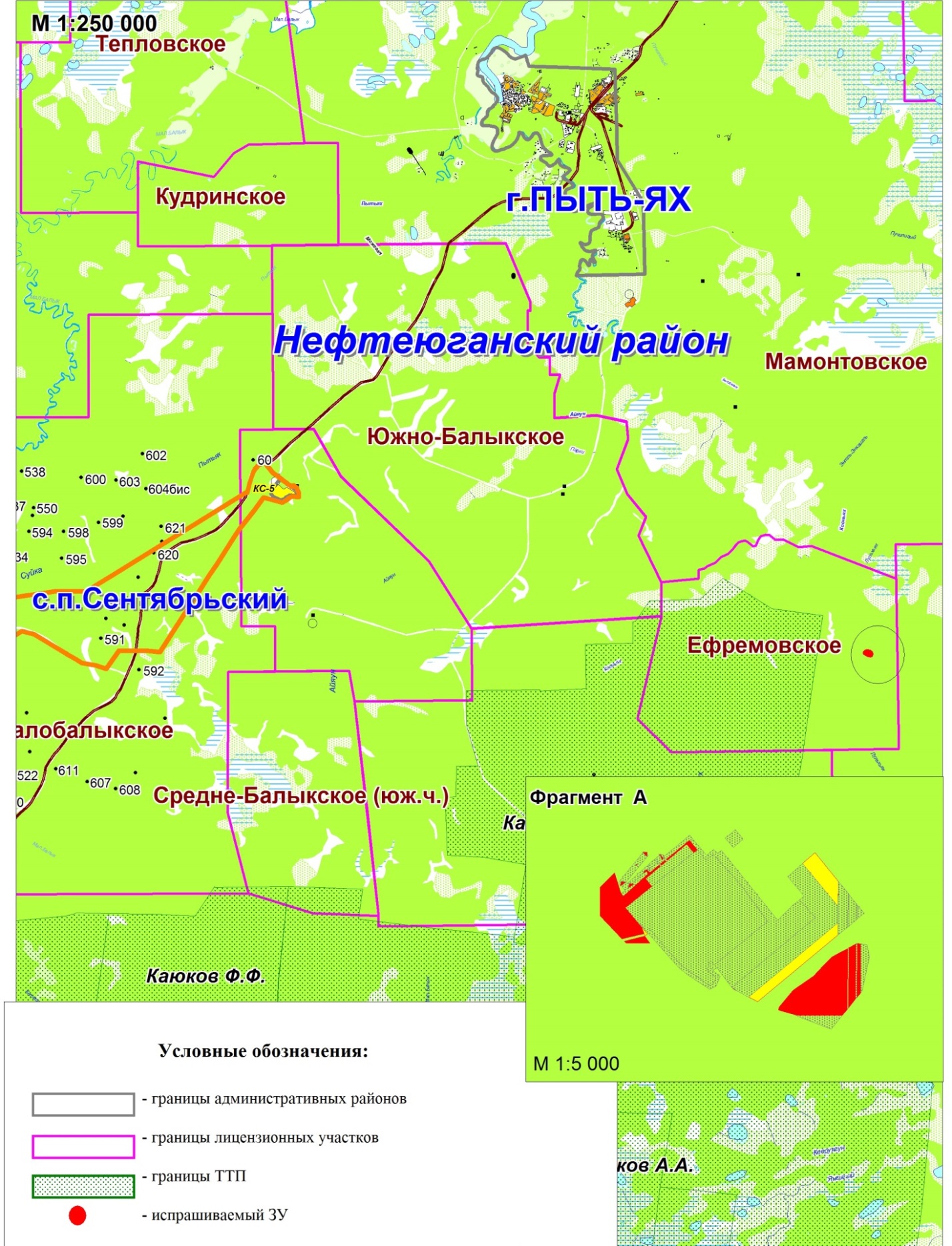 10.10.2018№ 1708-па№ 1708-па